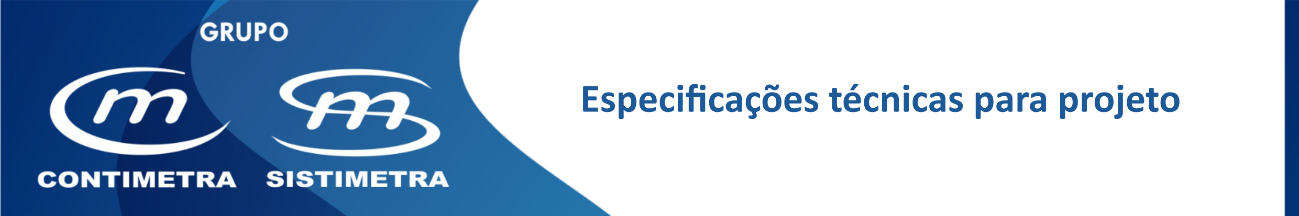 Registo de bloqueio estanque - manualDescriçãoRegisto circular destinado ao bloqueio de ramais de condutas de ar de uma rede de distribuição de um sistema centralizado de ventilação ou Ar-Condicionado.Quando fechado, a estanquidade (fugas através da lâmina) deve estar de acordo com a classe 3 ou 4 segundo norma EN 1751 e com os requisitos da norma DIN 1946  part. 4.A manobra de “Abrir/Fechar” pode ser manual (local) ou motorizada (remota).ComposiçãoCorpo circular, com encaixe para junta de borracha, próprio para ligação rápida a tubo spiro. Lâmina circular, com uma faixa perimetral, em borracha, pivoteante através de um eixo transversal em chumaceiras auto lubrificadas. A manobra de “Abrir/Fechar” é feita através de um braço do lado exterior – solidário com o eixo, que poderá ser “fixo” por aperto de uma porca de orelhas numa plataforma metálica com indicação de aberto/ FECHADO.Esta manobra poderá ser motorizada para permitir um comando remoto da mesma. Materiais e acabamentoCorpo, lâmina, e componentes de manobra em aço galvanizado.Chumaceiras em polyuretano. Faixa vedante de lâmina em elastómero termoplástico TPE.DimensionamentoO registo deve ser dimensionado, em princípio, com o mesmo tamanho da conduta de ar onde irá ser inserido. Devem no entanto ser observadas a perda de carga e o nível de ruído gerado quando a lâmina estiver “totalmente aberta”.ActuaçãoA actuação de registo deverá ser manual.Marca de referência	TROX TECHNIKDistribuidor	Contimetra / SistimetraModelo	AK / Tam /RegulacaoCaudal/AK-manual.docx